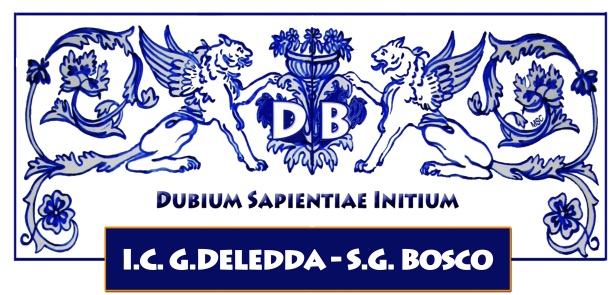 Scuola dell’Infanzia, Primaria e Secondaria di 1° Grado ad indirizzo Musicale
C.P.I.A. Centro Provinciale Istruzione Adulti
“Grazia Deledda - San Giovanni Bosco”
Piazza Nusco, 14 - Ginosa 74013 (TA)
Tel.099.829.04.01
TAIC82500R@istruzione.it -  TAIC82500R@pec.istruzione.it
RELAZIONE FINALE A. S. 2017/2018Sostegno e inclusione scolasticaAlunno/a: ……………………………………………………………………………………………………………….Diagnosi Clinica: ……………………………………………………………………………………………………..Conseguenze funzionali: ………………………………………………………………………………………….Frequentante la sezione/classe __________ della scuola:Risorse umane a sostegno del processo di integrazione, in aggiunta ai docenti disciplinari assegnati alla classe Docente specializzato per il sostegno, n. ore settimanali ……………………L’intervento del docente specializzato per il sostegno è relativo alle seguenti discipline (indicare il numero delle ore): ……………………………………………………………………………………………………………………….………………………………………………………………………………………………………………………………………………………..……………………………………………………………………………………………………………………………………………………….. Operatore educativo, n. ore settimanali…………………. Altre figure mediatrici (assistenti, ecc ),  n. ore settimanali……………………………L’alunno/a:   ha seguito la programmazione di classe  ha seguito la programmazione di classe per obiettivi minimi in tutte le discipline ha seguito la programmazione di classe per obiettivi minimi nelle seguenti discipline: ………………………………………………………………………………………………………………………………………………………… ha seguito  la programmazione di classe con particolari adattamenti e semplificazioni negli obiettivi e nei contenuti nelle seguenti discipline:…………………………………………………………………………………………………………………………………………………………………………………………………………………………………..  ha seguito una programmazione individualizzata in tutte le discipline  ha seguito una programmazione individualizzata nelle seguenti discipline: ………………………………………………………………………………………………………………………………………………………… ha seguito programmazione di tipo equipollente  ha seguito una programmazione differenziata   altro ……………………………………………………………………………………………………………………………………………Contenuti:a livello della classea livello della classe con riduzioni e semplificazioni (indicare in quali discipline)…………………………………………………………………………………………………………………………………………………………………..individualizzati in tutte le disciplineindividualizzati nelle seguenti discipline:……………………………………………………………………………..differenziati (indicare in quali discipline)……………………………………………………………………………….................................................................................................................................................La programmazione prevista dal PEI è stata svolta:   totalmente  in parte (compilare quanto segue)La programmazione non è stata completamente svolta per:interventi di recupero delle conoscenze e delle abilità prerequisite ad un compito necessità di soffermarsi su determinati argomenti/contenutiscelte didattiche particolari (specificare) ……………………………………………………………………………..aspettative non corrispondenti al reale livello dell’alunno/alunnaaltro (specificare)………………………………………………………………………………………………………………….Si è reso necessario apportare alcune modifiche al PEI iniziale?NOSI (specificare i cambiamenti apportati)……………………………………………………………………………………………………………………………………………………………………………………………………………………………………………………………………………………………………………………Fattori che hanno rallentato l’attività didattica e l’apprendimento:assenze dell’alunno/ascarso interesse e partecipazione dell’alunno/adiscontinuità nell’impegno e nell’eseguire i compiti assegnati per casa scarsa autostima/paura dell’insuccessocambiamento dei docentialtro (specificare)………………………………………………………………………………………………………………….Fattori che hanno facilitato l’attività didattica e l’apprendimento:motivazione dell’alunno/acoinvolgimento dell’alunno/aacquisizione di una maggiore autonomia operativa impegno costante e puntualità nell’eseguire i compitiuso di sussidiesperienze laboratorialiclima di classe positivocollaborazione tra docentialtro (specificare)………………………………………………………………………………………………………………….Intervento individualizzato all’esterno della classe:  molte volte	       diverse volte        alcune volte            mai  Spazi utilizzati:   aula    palestra     laboratorio …………………………………..      altro  ……………………L’alunno/a ha usufruito di trattamento riabilitativo?  SI (specificare quale)………………………………….    In orario scolastico   In orario extrascolastico    NO  L’alunno ha partecipato a visite, uscite e  viaggi d’istruzione?:    NO     SI  (indicare quali)…………………… …………………………………………………………………………………………………………………………………….Verifica degli obiettivi e delle strategie di intervento secondo codici ICFFunzioni corporeeAttività e partecipazioneSulla base della progettazione stilata per l’alunno/a secondo la classificazione ICF indicata nel PEI si riporta la valutazione del grado di raggiungimento degli obiettivi di breve periodo nei vari ambiti relativi alle 9 aree dell’ICF che descrivono l’attività e la partecipazione. N. B. LA codifica di ciascun codice ICF si riferisce all’ultimo periodo dell’anno scolastico.CAPITOLO 1. APPRENDIMENTO E APPLICAZIONE DELLE CONOSCENZE: riguarda l’apprendimento, l’applicazione delle conoscenze acquisite, il pensare, il risolvere problemi e il prendere decisioni. CAPITOLO 2 COMPITI E RICHIESTE GENERALI: riguarda gli aspetti generali dell’eseguire compiti singoli o articolati, organizzare la routine e affrontare lo stress.CAPITOLO 3 COMUNICAZIONE: caratteristiche generali e specifiche della comunicazione attraverso il linguaggio, i segni e i simboli, inclusi la ricezione e la produzione di messaggi, portare avanti una conversazione e usare strumenti e tecniche di comunicazione.CAPITOLO 4. MOBILITÀ: muoversi cambiando posizione del corpo o collocazione o spostandosi da un posto all’altro, portando, muovendo o manipolando oggetti, camminando, correndo o arrampicandosi e usando vari mezzi di trasporto.CAPITOLO 5.  CURA DELLA PROPRIA PERSONA: cura di sé, lavarsi e asciugarsi, occuparsi del proprio corpo e delle sue parti, vestirsi, mangiare e bere, prendersi cura della propria salute.CAPITOLO 6.  VITA DOMESTICA: adempimento di azioni e compiti domestici e quotidiani, inclusi procurarsi un posto in cui vivere, cibo, vestiario e altri beni di prima necessità, le pulizie della casa, sistemare ed aver cura degli oggetti personali e di altri oggetti casalinghi, assistere gli altri.CAPITOLO 6 VITA DOMESTICA: NULLA DA SEGNALARE.CAPITOLO 7. INTERAZIONI E RELAZIONI INTERPERSONALI: esecuzione delle azioni e dei compiti richiesti per le interazioni semplici e complesse con le persone (estranei, amici, parenti, membri della famiglia, ecc) in un modo contestualmente e socialmente adeguato.CAPITOLO 8.  AREE DI VITA PRINCIPALI: riguarda lo svolgimento dei compiti e delle azioni necessarie per impegnarsi nell’educazione, nel lavoro e nell’impiego e per condurre transazioni economiche.CAPITOLO 9.  VITA SOCIALE, CIVILE E DI COMUNITÀ: riguarda le azioni e i compiti richiesti per impegnarsi nella vita sociale fuori dalla famiglia, nella comunità, in aree della vita comunitaria, sociale e civileOBIETTIVI EDUCATIVI TRASVERSALINella valutazione degli obiettivi educativi trasversali indicare il grado di acquisizione:  MIGLIORATOIN MIGLIORAMENTOIN LENTA EVOLUZIONEIN CALO NEL SECONDO QUADRIMESTREIN PARTENON RAGGIUNTODESCRIZIONE E RILEVAZIONE DEI PROGRESSI NELLE AREE FONDAMENTALI DELLO SVILUPPO IN RIFERIMENTO ALLA SITUAZIONE DI PARTENZA DELL’ALUNNO/ALe finalità educative generali del PEIsono state pienamente raggiunte sono stare raggiunte in modo soddisfacente sono state sostanzialmente raggiuntesono state parzialmente raggiuntenon sono state raggiunteLe competenze e gli obiettivi di apprendimento disciplinari stabiliti nel PEIsono stati pienamente raggiunti sono stare raggiunte in modo soddisfacente sono stati sostanzialmente raggiuntisono stati parzialmente raggiuntinon sono stati raggiuntiScelte metodologiche operate  e tecniche attivate: Verifica dei prerequisiti  Attività individualizzate  Attività ludiche  Multimedialità  Tutoring    Cooperative learning   Lavori in piccolo gruppo    Lezioni individuali    Difficoltà graduate per ordine crescente   Valorizzazione delle potenzialità dell’alunno/a  Apprendimento laboratoriale   Uso dei rinforzatori (sociali, simbolici, dinamici ecc.)      Uso dei mediatori didattici (iconici, analogici ecc.)   Creazione di situazioni formative in cui tutti gli alunni possano dare il loro contributo (circle-time, brainstorming ecc.)   Stimolo all’autovalutazione e alla valutazione tra pari  Distribuzione dei carichi di lavoro nella giornata   Adozione di criteri di flessibilità organizzativa (tempi, orari, attività ecc.)  Insegnamento/consolidamento delle tecniche specifiche per le diverse fasi dello studio individuale  Uso di strumenti didattici compensativi         Simulazioni e/o role playing   Metodo induttivo  Metodo deduttivo  Modeling (passaggio dal prompting all’autoistruzione)  Shaping   Fading (graduale attenuazione del prompting)    altro …………………………………………….Valutazioni e verifiche:tempi, procedure e strumenti comuni agli altri alunnitempi più lunghi strumenti compensativi o sussidi didattici per   tutte   quasi tutte le discipline (indicare quali)………………………………………………………………………….............................................................................Colloqui con la famiglia:RegolariSaltuariInesistentiCollaborazione scuola -famiglia:BuonaAdeguata ScarsaIncontri GLH Operativo svolti durante l’anno scolastico: (indicare data)……………………………………………….………………………………………………..Suggerimenti e proposte per le future tappe di scolarizzazione………………………………………………………………………………………………………………………………………………………………………………………………………………………………………………………………………………………………………………………………………………………………………………………………………………………………………………………………………………………………………………………………………………………………………………………………………………………………………………………………………………………………………………………………………………………………………………………………………………………………………………………………………………………………………………………………………………………………Ginosa, ……………………………………………..                                                                                                                    Il Docente specializzatoCriteri Prove Scritte Esami di Licenza Media (Da compilare solo per gli alunni ammessi all’esame di stato del 1° ciclo)Criteri Conduzione Colloquio Pluridisciplinare (Da compilare solo per gli alunni iscritti alla classe terza della Secondaria di 1° grado)percorso e/o power point interdisciplinari esposizione di argomenti a piacere delle diverse disciplineargomenti correlatimateriale visivo/scritto inerente gli argomenti scelti: testo letterario, carta geografica, opera d’arte…mappe concettuali multidisciplinaridomande su tutto il programmaaltro: …………………………………………………………………………………………………………………………………….Ginosa, ……………………………………………..                                                                                                                     Il Docente specializzato       I Docenti del consiglio di Classe:dell’Infanzia Primaria                 dell’Infanzia Primaria                 Secondaria di I grado                                  Secondaria di I grado                                  FUNZIONI CORPOREEOBIETTIVI A BREVE TERMINERilevazioneAMBITOOBIETTIVI A BREVE TERMINEOBIETTIVO RAGGIUNTOOBIETTIVO PARZIALMENTE RAGGIUNTO OBIETTIVO NON RAGGIUNTOAMBITOOBIETTIVI A BREVE TERMINEOBIETTIVO RAGGIUNTOOBIETTIVO PARZIALMENTE RAGGIUNTO OBIETTIVO NON RAGGIUNTOAMBITOOBIETTIVI A BREVE TERMINEOBIETTIVO RAGGIUNTOOBIETTIVO PARZIALMENTE RAGGIUNTO OBIETTIVO NON RAGGIUNTOAMBITOOBIETTIVI A BREVE TERMINEOBIETTIVO RAGGIUNTOOBIETTIVO PARZIALMENTE RAGGIUNTO OBIETTIVO NON RAGGIUNTOAMBITOOBIETTIVI A BREVE TERMINEOBIETTIVO RAGGIUNTOOBIETTIVO PARZIALMENTE RAGGIUNTO OBIETTIVO NON RAGGIUNTOAMBITOOBIETTIVI A BREVE TERMINEOBIETTIVO RAGGIUNTOOBIETTIVO PARZIALMENTE RAGGIUNTO OBIETTIVO NON RAGGIUNTOAMBITOOBIETTIVI A BREVE TERMINEOBIETTIVO RAGGIUNTOOBIETTIVO PARZIALMENTE RAGGIUNTO OBIETTIVO NON RAGGIUNTOAMBITOOBIETTIVI A BREVE TERMINEOBIETTIVO RAGGIUNTOOBIETTIVO PARZIALMENTE RAGGIUNTO OBIETTIVO NON RAGGIUNTOOBIETTIVI EDUCATIVO TRASVERSALEGRADO DI ACQUISIZIONEAREA  COGNITIVA  E NEUROPSICOLOGICA (attenzione, memoria, organizzazione spazio-temporale, capacità logico-astrattive, generalizzazione…)AREA  AFFETTIVO-RELAZIONALE (autostima, emotività e controllo sulle emozioni, rapporto con adulti e coetanei, rispetto delle regole… )AREA  COMUNICATIVA E LINGUISTICA (intento comunicativo, capacità linguistiche esaminate negli aspetti espressivi e ricettivi, patrimonio lessicale, uso di linguaggi alternativi e/o integrativi…)AREA  SENSORIALE, PERCETTIVA E MOTORIO-PRASSICA (funzionalità visiva, uditiva, tattile ecc., problemi percettivi, motricità globale e motricità fine)AREA  DELL’AUTONOMIA (personale, sociale e nel lavoro scolastico)AREA  DELL’APPRENDIMENTO (gioco e grafismo, ascolto, lettura, scrittura, calcolo…)Livello di apprendimento raggiunto: ottimobuono discreto sufficiente non sufficiente Livello di apprendimento raggiunto: ottimobuono discreto sufficiente non sufficiente  problem solving  Situazioni problematiche concrete problem solving  Situazioni problematiche rappresentate problem solving  Situazioni problematiche generalizzabili Modalità di verifica:   prove comuni alla classe  prove comuni alla classe commisurate alle capacità dell’alunno attraverso semplificazioni e/o riduzioni prove individualizzate       prove equipollenti       Modalità di verifica: prove differenziate prove in braille altro………………………..ProvaMateriaMotivazione e modalitàProva/e comune/iItaliano Prova/e comune/imatematicaProva/e comune/iinglesefranceseProva/e comune/ifranceseProva/e comune/iProva nazionale Italiano  matematicaProva/e differenziata/eItaliano Prova/e differenziata/ematematicaProva/e differenziata/einglesefranceseProva/e differenziata/efranceseProva/e differenziata/eProva nazionale Italiano  matematicaStrumenti e spazi da utilizzareTipologia assistenzaAltre strategie previste (specificare)